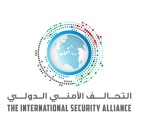 Saif bin Zayed woont het einde bij van de ISALEX19-oefeningABU DHABI, Verenigde Arabische Emiraten--(BUSINESS WIRE)-- Luitenant-generaal HH Sheikh Saif bin Zayed Al Nahyan, vice-premier en minister van Binnenlandse Zaken, woonde de sluiting bij van de eerste gezamenlijke oefening van de International Security Alliance (ISALEX19), georganiseerd door het ministerie van Binnenlandse Zaken van de VAE. Vijftig vertegenwoordigers van wetshandhavingsinstanties uit de landen van de International Security Alliance (ISA) nemen aan de oefening deel.Luitenant-generaal HH Sheikh Saif werd door hoofden van deelnemende tactische teams geïnformeerd over de oefening en ontving een analyse van de resultaten en plannen van deskundigen tijdens de oefening die is gebaseerd op een scenario waarin de veiligheid in een virtueel land op het spel staat.Deze bekendmaking is officieel geldend in de originele brontaal. Vertalingen zijn slechts als leeshulp bedoeld en moeten worden vergeleken met de tekst in de brontaal, die als enige rechtsgeldig is.ContactsThe International Security Alliance  
Raed Al Ajlouni, +971504702790  
Or  
Amanda Ayass, +971567225338  
amanda@securitymedia.ae  
Follow us on:  Twitter |  Facebook |  YouTube |  InstagramSource: UAE Ministry of InteriorMultimedia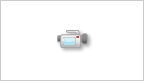  Video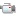 Saif bin Zayed Attends the Conclusion of ISALEX19 Exercise (Video: AETOSWire)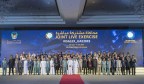  Photo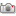 HH Sheikh Saif bin Zayed Al Nahyan in a group photo with ISALEX19 participants (Photo: AETOSWire) Logo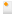 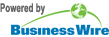 